АДМИНИСТРАЦИЯ СЕЛЬСКОГО ПОСЕЛЕНИЯ «ЛЕНИНСКОЕ» МУНИЦИПАЛЬНОГО РАЙОНА «УЛЁТОВСКИЙ РАЙОН» ЗАБАЙКАЛЬСКОГО КРАЯПОСТАНОВЛЕНИЕ24 января  2020 года                                                                                          №2п. ЛенинскийОб определении мест для вольного выпаса КРС  на территории сельского поселения «Ленинское»В целях регулирования вопросов в сфере благоустройства территории сельского поселения «Ленинское» в части содержания домашних животных- крупного рогатого скота, мелкого рогатого скота, лошадей и повышения комфортности условий проживания граждан, поддержание и улучшение санитарного и эстетического состояния территории, в соответствии со статьей 14 Федерального закона от 06.10.2003 № 131-ФЗ «Об общих принципах организации местного самоуправления в Российской Федерации», подпункта 2.5.3 пункта 2.5 Правил благоустройства территории муниципального образования сельского поселения «Ленинское», муниципального района «Улётовский район» Забайкальского края администрация сельского поселения «Ленинское» постановила:1. Определить места прогона и выпаса сельскохозяйственных животных (КРС, лошадей, коз, овец) содержащихся в личных подсобных хозяйствах граждан,  за пределами населенного пункта, согласно приложению №1.2. Рекомендовать владельцам крупного и мелкого рогатого скота соблюдать время вольного выпаса и контролировать его нахождение на закрепленных территориях.3. Выпас на привязи КРС и МРС разрешить на территории сельского поселения с учетом надлежащего контроля владельцами животных, обеспечивающего сохранность жизни, здоровья и имущества третьих лиц.4. Настоящее постановление вступает в силу со дня его официального обнародования.Глава сельского поселения «Ленинское»                        Т.И.РомановаПриложение №1к Постановлению администрациисельского поселения «Ленинское»№ 2 от   24 января 2020 г.Места прогона и вольного выпаса КРС, лошадей, коз, овец на территории сельского поселения «Ленинское»Места прогона:1. Село Старый Ленинск: улица Гагарина, улица Ленина 1-я - за огородами;2.Поселок Ленинск: улица Ингодинская, район бывшего ГРП проселочная дорога.Место выпаса: 1.Северо - запад урочище Бутекен .2.Село Старый Ленинск район реки  Родиониха.3.Район 4 км юго-восток от поселка Ленинский «Старая кошара».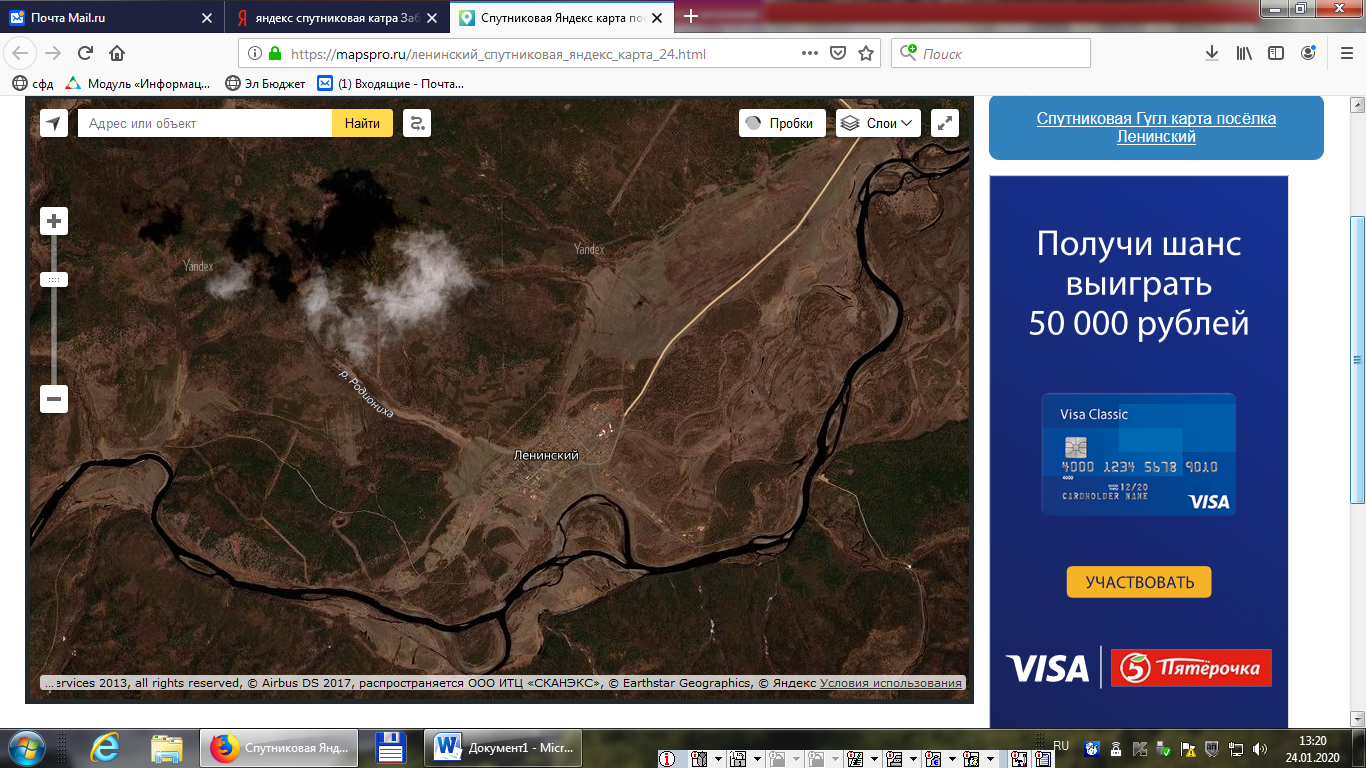 